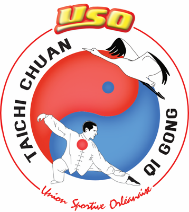 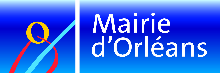 Choix des cours et tarification - Cocher la case ou les cases de votre choixSouhaitez-vous une facture acquittée ? OUI/NON*.	*(rayer la mention inutile)Je m’engage à respecter le règlement intérieur du club et à fournir le questionnaire santé complété. L’association décline toute responsabilité en cas d’accident ou de problème médical durant les séances d’entraînement. Droit à l’image - J’autorise l’USO Taiji Quan et Qi Gong à utiliser pour sa communication, les images et vidéos prises dans le cadre de ses activités. (Cours réguliers, stages, manifestations extérieures) : Oui	Non (Cocher la case de votre choix)Date et signature :Dans le cadre du RGPD, nous vous informons - De votre droit d'accès, de rectification, d'opposition et de suppression des informations collectées sur votre fiche d’inscription.- Du respect de la confidentialité de vos données personnelles.- D’une durée de conservation de 2 ans de votre fiche d’inscription.AUTORISATION PARENTALE POUR LES ADHERENTS MINEURSJe soussigné(e), Monsieur, Madame, Mademoiselle (rayer les mentions inutiles)Nom : …………………………………………..………..  Prénom : ……………………………………………………Représentant(e) légal(e) de l’enfant (Nom-Prénom) : ………………………………………………………………..L’autorise à pratiquer le TAIJI QUAN QI GONG à l'USOJ’autorise la prise en charge médicale pour tout incident survenant pendant les cours.Date et signature :Déjà licencié en                      Nouveau licencié Date de naissance :Nom :Nom :Prénom :Téléphone :Téléphone :Portable : e-mail (en capitales SVP) : e-mail (en capitales SVP) : e-mail (en capitales SVP) : Adresse : Adresse : Adresse : Comment avez-vous connu le club ?Comment avez-vous connu le club ?Comment avez-vous connu le club ?Cours à la salle des Chats ferrésCours à la salle des Chats ferrésCours à la salle des Chats ferrésCours à la salle des Chats ferrésKi Kô et Qi Gong Lundi de 9h30-11h00   1h30  Lundi de 9h30-11h00   1h30  Lundi de 9h30-11h00   1h30 Cours à la salle de l’ArgonauteCours à la salle de l’ArgonauteCours à la salle de l’ArgonauteCours à la salle de l’ArgonauteTaichi Chuan - débutants1h30 (19h-20h30)1h30 (19h-20h30)Taichi Chuan - avancés2h30 (19h-21h30)2h00 (19h-21h)Taichi Chuan - avancés2h00 (19h-21h00)Qi Gong1h00 (19h-20h)Qi Gong1h00 (20h-21h)Total des heures choisies Tarif correspondant au total des heures choisies (voir les tarifs annuels)Tarif après réduction de 20% (une inscription si couple - étudiant - demandeurs d’emploi)Adhésion de 15 € (si 1ère inscription)Licence Sport pour tous26,70 €Total à payer€